Name: ____________________________,   ________________________________     _______     _______________SSN: ____-____-______		DOB: _____________	     Address: ________	___________________________   _______   ____________________   ______    __________How long have you lived here: ___________Phone No. 1: (_____) ______-________	 	Phone No. 2: (_____) _____-________EMAIL: __________________________________________		Date of Birth: _____________________Are you eligible for employment in the U.S?     Y    NHave you been convicted of any crime in the past 10 years, excluding misdemeanors & summary offenses, which have not been annulled, expunged or sealed by a court?    Y     NIf yes, Please Explain: ________________________________________________________________________________________________________________________________________________________________Will You work extra hours if asked?   Y  NWhen will you be available to begin work? ________________________Have you ever served in the Armed Forces?     Yes    NoAre you currently a member of The National Guard?   Yes    NoEDUCATIONAre there any Special Skills, Hobbies, Interests, and Training that you would like to share? _____________________________________________________________________________________________________________________________________________________________________________________________________________________________________Additional Information- Special Accomplishments, awards, civic organization, memberships etc.________________________________________________________________________________________________________________________________________________________________________________________________________________________________DO YOU HAVE A DRIVER’S LICENSE? YES  NO  /   Operator: ___	Commercial (CDL) ___	Chauffeur__Driver’s License Number: ____________________  Expiration Date: _____________ State of Issue:__ARE YOU FIRST AIDE & CPR CERTIFIED? YES NO	EXPIRATION DATE: _________________PREVIOUS WORK EXPERIENCEWe may contact the employers listed below unless you indicate those you DO NOT want us to contact.List the jobs you held, duties performed, skills used or earned, advancements or promotions while you worked at this company.   _________________________________________________________________________________________________________________________________________________________________________________________________________________________List the jobs you held, duties performed, skills used or earned, advancements or promotions while you worked at this company: __________________________________________________________________________________________________________________________________________________________________________________________________________________________List the jobs you held, duties performed, skills used or earned, advancements or promotions while you worked at this company.___________________________________________________________________________________________________________________________________________________________________________________________________________________________________________________*********************************************************************************An application form sometimes makes it difficult for an individual to adequately summarize a complete background.  Use the space below to add any additional information necessary to describe your full qualifications for the specific position for which you are applying.____________________________________________________________________________________________________________________________________________________________________________________________________________________________________________________________________________________________________________________________________PLEASE ANSWER THE FOLLOWING QUESTIONSWhat are your favorite children’s books/ authors? Why?___________________________________________________________________________________________________________________________________________________________________________________How would you select a story to read to fours?  Why? ________________________________________________________________________________________________________________________________________________________________________________________Describe a typical preschool classroom. ___________________________________________________________________________________________________________________________________________________________________________________________________Create an art activity for a three year old class with the theme of Fall?___________________________________________________________________________________________________________________________________________________________________________Tell me about the behavior you expect from a five year old. ___________________________________________________________________________________________________________________________________________________________________________________What would you do if Tommy spilled his paint after you had reminded him three times to be careful? Why? _______________________________________________________________________________________________________________________________________________________________________________________________________________________Suppose you handled a situation badly with a child, perhaps making him angry or hurting his feelings, what would you do and why?___________________________________________________________________________________________________________________________________________________________________________________________________What would you do if a parent complained that your classroom seemed “noisy and out of control”? Why? ______________________________________________________________________________________________________________________________________________________________________________________________________________________REFERENCESPLEASE LIST TWO REFERENCES OTHER THAN RELATIVES OR PREVIOUS EXPLOYERS*********************************************************************************PLEASE READ CAREFULLYAPPLICATION FORM WAIVERThis center is an equal employment opportunity employer.  We adhere to a policy of making employment decisions without regard to race, color, religion, sex, sexual orientation, national origin, citizenship, age or disability.  We assure you that your opportunity for employment with this center depends solely on your qualifications.I agree that the information I have given in this form is true to the best of my knowledge.  I also understand that my employment with Building Blocks Pre School shall be probationary for a period of ninety (90) days, and further that at any time during the probationary period or thereafter, my employment relation with this Center is terminable at will for any reason by either party.Signature of Applicant: _________________________________	Date: _______________Thank You for completing this application form and for you interest in our business.Date: _________________Desired Hours: ___________Desired Wages: __________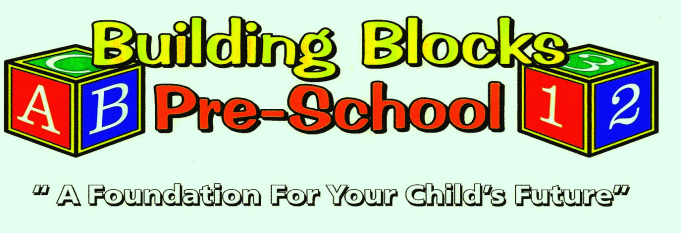 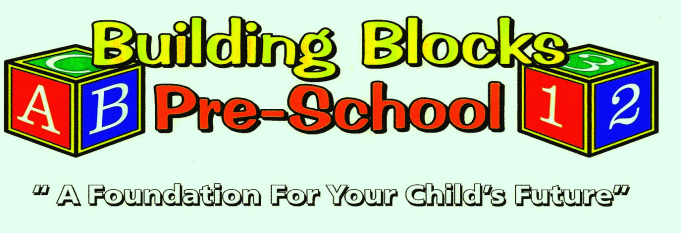 Reviewed By: __________________Interview Date: ________________Hire:   Y     NPosition Applied For (1) ________________________                                     (2) ________________________Days/ Hours available to workMonday: ______Tuesday: ______Wednesday:  _____Thursday: ______Friday: ______TYPE OF SCHOOLNAME OF SCHOOLNUMBER OF YEARSCOMPLETEDNUMBER OF EARLY CHILDHOOD CREDITSGRADUATEDYES OR NOMAJOR/DEGREEHIGH SCHOOLCOLLEGECOLLEGEPROFESSIONAL SCHOOLBUSINESS OR TRADE SCHOOLNAME OF MOST RECENT EMPLOYER/ COMPANY:_______________________________________ADDRESS:   _________________________                   _________________________NAME OF LAST SUPERVISOR:NAME OF MOST RECENT EMPLOYER/ COMPANY:_______________________________________ADDRESS:   _________________________                   _________________________CONTACT NUMBER: NAME OF MOST RECENT EMPLOYER/ COMPANY:_______________________________________ADDRESS:   _________________________                   _________________________EMPLOYMENT DATES: From:_____________  To: ____________NAME OF MOST RECENT EMPLOYER/ COMPANY:_______________________________________ADDRESS:   _________________________                   _________________________PAY OR SALARY: Start: _______________ Final: ______________YOUR LAST JOB TITLE:REASON FOR LEAVINGNAME OF EMPLOYER/ COMPANYY:_______________________________________ADDRESS:   _________________________                   _________________________NAME OF SUPERVISOR:NAME OF EMPLOYER/ COMPANYY:_______________________________________ADDRESS:   _________________________                   _________________________CONTACT NUMBER: NAME OF EMPLOYER/ COMPANYY:_______________________________________ADDRESS:   _________________________                   _________________________EMPLOYMENT DATES: From:_____________  To: ____________NAME OF EMPLOYER/ COMPANYY:_______________________________________ADDRESS:   _________________________                   _________________________PAY OR SALARY: Start: _______________ Final: ______________YOUR LAST JOB TITLE:REASON FOR LEAVINGNAME OF EMPLOYER/ COMPANY:_______________________________________ADDRESS:   _________________________                   _________________________NAME OF SUPERVISOR:NAME OF EMPLOYER/ COMPANY:_______________________________________ADDRESS:   _________________________                   _________________________CONTACT NUMBER: NAME OF EMPLOYER/ COMPANY:_______________________________________ADDRESS:   _________________________                   _________________________EMPLOYMENT DATES: From:_____________  To: ____________NAME OF EMPLOYER/ COMPANY:_______________________________________ADDRESS:   _________________________                   _________________________PAY OR SALARY: Start: _______________ Final: ______________YOUR LAST JOB TITLE:REASON FOR LEAVINGNAME: ____________________________________Position___________________________________Company: _________________________________Address:  __________________________________                 __________________________________Telephone: ________________________________Email: ____________________________________NAME: ____________________________________Position___________________________________Company: _________________________________Address:  __________________________________                 __________________________________Telephone: ________________________________Email: ____________________________________NAME: ____________________________________Position___________________________________Company: _________________________________Address:  __________________________________                 __________________________________Telephone: ________________________________Email: ____________________________________NAME: ____________________________________Position___________________________________Company: _________________________________Address:  __________________________________                 __________________________________Telephone: ________________________________Email: ____________________________________NAME: ____________________________________Position___________________________________Company: _________________________________Address:  __________________________________                 __________________________________Telephone: ________________________________Email: ____________________________________NAME: ____________________________________Position___________________________________Company: _________________________________Address:  __________________________________                 __________________________________Telephone: ________________________________Email: ____________________________________NAME: ____________________________________Position___________________________________Company: _________________________________Address:  __________________________________                 __________________________________Telephone: ________________________________Email: ____________________________________NAME: ____________________________________Position___________________________________Company: _________________________________Address:  __________________________________                 __________________________________Telephone: ________________________________Email: ____________________________________